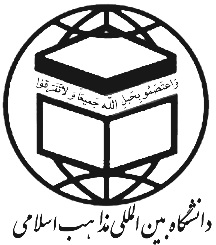 بسمه تعالیدانشگاه بین المللی مذاهب اسلامیتعهدنامه اصالت پایان نامه/رسالهاینجانب .................................................................. دانشجوی رشته ...........................................................  مقطع تحصیلی ......................................... بدین وسیله اصالت کلیه مطالب موجود در مباحث مطروحه در پایان نامه/ رساله تحصیلی خود، با عنوان................................................................................................................................................................................................................................ را تأییدکرده، اعلام می نمایم که تمامی محتوی آن حاصل مطالعه، پژوهش و تدوین خودم بوده و به هیچ وجه رونویسی از پایان نامه و یا هیچ اثر یا منبع دیگری، اعم از داخلی و خارجی نبوده و وهر گونه بهره گیری از منابع، درپاورقی ومنابع وماخذ بیان گردیده است. تعهد می‌نمایم در صورت اثبات عدم اصالت آن و یا احراز عدم صحت مفاد آن در هر مرحله از مراحل منتهی به فارغ التحصیلی و یا پس از آن و یا تحصیل در مقاطع دیگر و یا اشتغال، دانشگاه حق دارد ضمن رد پایان نامه نسبت به ابطال مدرک تحصیلی مربوطه اقدام نماید. مضافاً اینکه کلیه مسئولیت ها و پیامدهای قانونی و یا خسارت وارده از هر حیث متوجه اینجانب می باشد. اینجانب .................................................................. دانشجوی رشته ...........................................................  مقطع تحصیلی ......................................... بدین وسیله اصالت کلیه مطالب موجود در مباحث مطروحه در پایان نامه/ رساله تحصیلی خود، با عنوان................................................................................................................................................................................................................................ را تأییدکرده، اعلام می نمایم که تمامی محتوی آن حاصل مطالعه، پژوهش و تدوین خودم بوده و به هیچ وجه رونویسی از پایان نامه و یا هیچ اثر یا منبع دیگری، اعم از داخلی و خارجی نبوده و وهر گونه بهره گیری از منابع، درپاورقی ومنابع وماخذ بیان گردیده است. تعهد می‌نمایم در صورت اثبات عدم اصالت آن و یا احراز عدم صحت مفاد آن در هر مرحله از مراحل منتهی به فارغ التحصیلی و یا پس از آن و یا تحصیل در مقاطع دیگر و یا اشتغال، دانشگاه حق دارد ضمن رد پایان نامه نسبت به ابطال مدرک تحصیلی مربوطه اقدام نماید. مضافاً اینکه کلیه مسئولیت ها و پیامدهای قانونی و یا خسارت وارده از هر حیث متوجه اینجانب می باشد. نام و نام خانوادگی دانشجو             امضاء و تاریخ 